Using Search Engines to Find the right 3D modelActivity SheetThere are many ready-to-make 3D model files that can be downloaded ready to print in all manner of subjects and interests. This is a great place to start exploring what is possible with 3D printing before you venture into designing your own 3D models.  But where to find these models? Today we are going to explore 2 Search Engines that are designed specifically to locate 3D objects that can be downloaded and printed. The other website provides an excellent gallery of objects for you to explore called Thingiverse.Use the following grid to record what you found in each of the search engines / websites about your chosen object. QUESTIONSWhich search engine gave you the best results for locating a suitable object? What were the features you found most useful?Rate the three search engines from Favourite (1) to Least Favourite (3)3D object (Describe here what you are looking for to print)3D object (Describe here what you are looking for to print)3D object (Describe here what you are looking for to print)3D object (Describe here what you are looking for to print)3D object (Describe here what you are looking for to print)WebsiteItem Details / PictureSpecificationsComments /RatingYeggihttp://www.yeggi.comYobi3Dhttps://www.yobi3d.comSTL Finderhttp://www.stlfinder.com/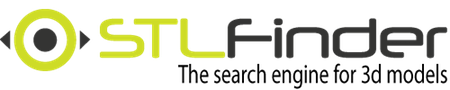 